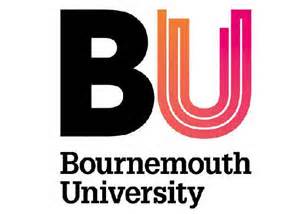 Bournemouth University HEIF-5 +1 (2015-2016) Funding ApplicationHEFCE provide universities with funding for knowledge exchange (HEIF) to enable them to support and develop a broad range of knowledge-based interactions between themselves and the wider world, which result in economic and social benefit to the UK.Principal Investigator DetailsName of PIName of PIFaculty/ ServiceEmail addressTelephoneCo-Investigator DetailsName of CoIName of CoIFaculty/ ServiceEmail addressTelephoneProposal titlePlease be as concise as possible. Avoid using too much jargon. (Press return for more space.)Please be as concise as possible. Avoid using too much jargon. (Press return for more space.)How will this support the university’s HEIF strategy (Max 250 words)Identify key themes including evidence for innovation and HEIF strategy.Identify key themes including evidence for innovation and HEIF strategy.How will this support KE activity with the wider world? (Max 250 words)Think about Dorset LEP /Government agenda - UK and overseas.(Local/regional/national and international.)Think about Dorset LEP /Government agenda - UK and overseas.(Local/regional/national and international.)How will this support the translation of research into impact beyond academia? (Max 250 words)Think about impact in terms of the Research Excellence Framework.Think about impact in terms of the Research Excellence Framework.Outline of projectProposal /business case (Max 700 words)Include key milestones during the project.Include key milestones during the project.Project board detailsInsert details of any project board you plan on setting up, Please list internal and external members including Name and job title and if applicable type of role/ added value these members will bring to this project. Insert details of any project board you plan on setting up, Please list internal and external members including Name and job title and if applicable type of role/ added value these members will bring to this project. Outputs / deliverables (Max 250 words)Including evidence of impact at local, regional, national and international levels,This may include e.g. research outputs, networks, collaborative bids, student engagement, etc.).Including evidence of impact at local, regional, national and international levels,This may include e.g. research outputs, networks, collaborative bids, student engagement, etc.).Total HEIF funding requestedInsert total amount requested. Please complete budget on additional page. Insert total amount requested. Please complete budget on additional page. Research EthicsWhere applicants are proposing to conduct research, they are required to confirm completion of the research ethics e-module training course.   Please follow this link for more information.I (we) confirm that I (we) have successfully completed the research ethics e-module training course. Yes/NoConfirm and list name/sWhere applicants are proposing to conduct research, they are required to confirm completion of the research ethics e-module training course.   Please follow this link for more information.I (we) confirm that I (we) have successfully completed the research ethics e-module training course. Yes/NoConfirm and list name/sDDRPP sign offName Faculty SignatureDDRPP sign offName Faculty SignatureDateConfirmation project will end by 31st July 2016 and all funding will be spent by this timeConfirmation project will end by 31st July 2016 and all funding will be spent by this timeYes Budget – This can be completed on an excel spreadsheet if easier (using the same headings). Budget – This can be completed on an excel spreadsheet if easier (using the same headings). Budget – This can be completed on an excel spreadsheet if easier (using the same headings). Budget – This can be completed on an excel spreadsheet if easier (using the same headings). Budget – This can be completed on an excel spreadsheet if easier (using the same headings). Budget – This can be completed on an excel spreadsheet if easier (using the same headings). Budget – This can be completed on an excel spreadsheet if easier (using the same headings). Budget – This can be completed on an excel spreadsheet if easier (using the same headings). Budget – This can be completed on an excel spreadsheet if easier (using the same headings). Budget – This can be completed on an excel spreadsheet if easier (using the same headings). Budget – This can be completed on an excel spreadsheet if easier (using the same headings). Budget – This can be completed on an excel spreadsheet if easier (using the same headings). Budget – This can be completed on an excel spreadsheet if easier (using the same headings). 2015/16 £’000’s2015/16 £’000’s2015/16 £’000’sTotal Project £’000’sTotal Project £’000’sTotal Project £’000’sExpenditureExpenditureExpenditurePlanAug - OctPlanAug - OctPlanNov - JanPlanNov - JanPlanFeb - AprilPlanFeb - AprilPlanMay - JulyPlanMay - JulyActualVarianceOriginal PlanForecast to July 2016VarianceComments on changes and forecast to end of projectStaff Staff Staff Non-staffPotential headings could include:TravelAccommodation and subsistenceConference feesVenue hirePrinted materialEquipmentConsumablesNon-staffPotential headings could include:TravelAccommodation and subsistenceConference feesVenue hirePrinted materialEquipmentConsumablesNon-staffPotential headings could include:TravelAccommodation and subsistenceConference feesVenue hirePrinted materialEquipmentConsumablesTotal ExpenditureTotal ExpenditureTotal ExpenditureIncomeIncomeIncomePlanAug - OctPlanAug - OctPlanNov - JanPlanNov - JanPlanFeb - AprilPlanFeb - AprilPlanMay - JulyPlanMay - JulyActualVarianceOriginal PlanForecast to July 2015VarianceComments on changes and forecast to end of projectTotal IncomeTotal IncomeTotal Income